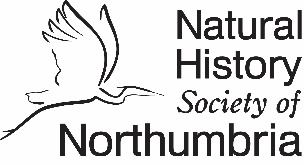 Terms and conditions for the hire of Gosforth Nature Reserve’s Field Studies RoomThank you for your enquiry to book the Field Studies Room (FSR) at the Gosforth Nature Reserve. Anyone confirming a FSR booking is also agreeing to abide by the following terms and conditions.Bookings and chargesThe FSR will be hired out to groups and individuals in line with the NHSN’s hire charges. Local community groups, registered charities and partners may be offered rooms and spaces at a discounted rate.All reductions to full rates will be at the discretion of the NHSN Director.Any cleaning or repair due to misuse or damage of the room or equipment will be chargeable.NHSN reserves the right to charge an hourly fee for staff time should events exceed the usual closing time of the reserve.Equipment One whiteboard flipchart stand is available for use. The hirer is responsible for the supply of flipchart paper, pens and dry-erase markers.A television and HDMI cable is available for use, please inform NHSN at the time of booking if this will be required. A computer/laptop is not provided.The hirer is responsible for the safe operation of all PC and presentation equipment.Once the hirer obtains access to the room, you must ensure that the equipment is not left unattended or the door propped open.Confirmation and paymentAccepted bookings will be asked to confirm their intention to hire the room by email or in writing within one week of the enquiry being replied toOnce the booking is confirmed, an invoice will be issued via email in advance of the event taking place. You may cancel a booking at any time, but if you cancel less than seven days before the event no refund will be given and all unpaid charges for the period of hire shall remain payable.Insurance, health and safetyAll entrances, boardwalks and emergency exits must be kept free from obstruction at all times.All visitors should note the location of the fire exit routes which are clearly marked. Fire evacuation notice is posted on the inside of the FSR door.If the fire alarm sounds, all present should leave the building as quickly as possible, using the nearest signed route, to meet at the assembly point.NHSN shall not be responsible for any loss or damage to any property or injury to any person arising out of the hiring. Users should arrange and pay for their own insurance.Licenses and copyrightHirers must be aware of and responsible for the payment of any fees for performing rights, licences or copyright permissions linked to their presentations.  COVID-19It is the responsibility of the hirer to ensure all attendants are COVID-19 negative as they see fit.All 14 windows can be opened with the window key to allow for ventilation.Hand sanitiser will be provided for use.Environmental StatementNHSN is committed to ensuring all events at Gosforth Nature Reserve are as sustainable as possible and welcomes organisations and groups who share our passion for the environment.We have a zero-waste policy for all events in the Field Studies Room. We’re committed to a reduction of waste, such as no disposable containers, composting of organic matter, recycling and reusing of paper, metal, plastic and glass.Visitors and attendees are advised to take all waste and recycling home with them.Thank you for your booking.  Fees support the charitable activities of the NHSN.